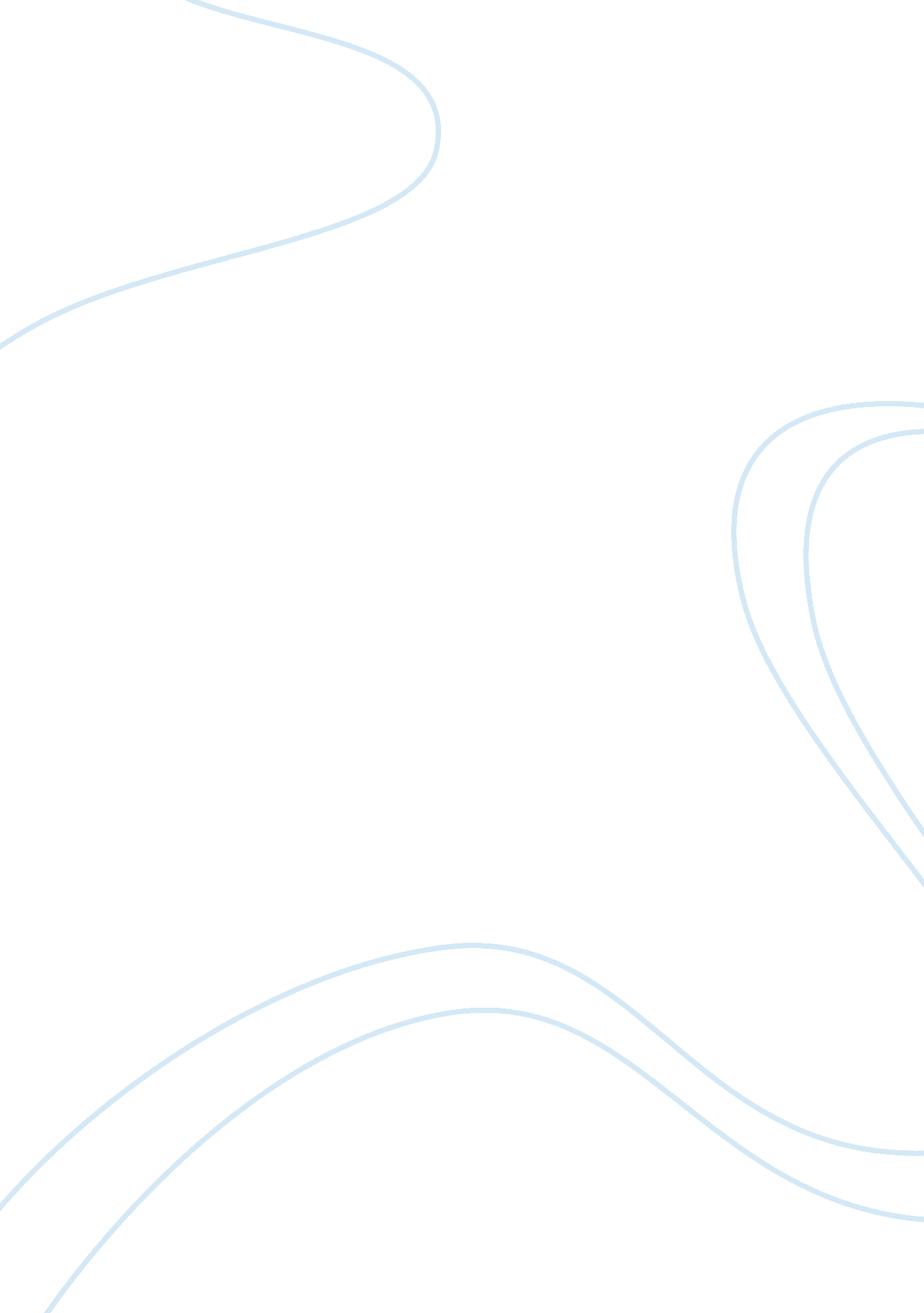 From mind of god himself, and that’s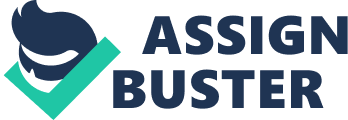 From everything you can gather in the news, we have similar problems with our economies. It seems to be a worldwide thing. It is fascinating to watch on a perverted level. It is amazing to see that the same people who are responsible for the collapse of the global economy are actually the same people who are saying they are going to solve the problem. Isn’t that interesting? As we came closer and closer to the financial collapse in 2008, there isn’t one moral leader who spoke up. In my opinion, some people in power like B. Obama must have known what was about to happen, and the lack of action to prevent this disaster makes them all liable. All we heard in the US was this: there is nothing more beautiful than the economic system known as capitalism. It is the most splendid garden there is. It was created in the mind of god himself, and that’s why it’s perfect. We are told that if this garden is irregulated, it will grow relentlessly until everybody on earth is able to enjoy its’ fruits. And so people went to bed everyday, dreaming about the fruit which is rightfully ours. And then you wake up one morning, and the secretary of the United States who says: We are fucked. Which raises the question: what could have possibly happened last night? On a less ironic note, everybody knew there was going to be a problem. The housing bubble was so blatant. A house which would cost $70, 000 would transform into $ 700, 000 a year later. In the media, some obnoxious articles would then describe how people who could not afford rent and were buying houses instead were responsible for the housing bubble. Truth of the matter is, they are the victims of this corrupted system. Let’s state the obvious, no one has ever red there mortgage. Which is why we have lawyers. Their job is to read contract. They spend years trying to learn a language which no one is capable of understanding. This might be a little astray from the subject, but don’t you find it hilarious that the law supposedly protects you, and no one is capable of understanding the law without a lawyer guiding you through the process? The problem is purely and simply greed. It is greed which caused the financial collapse in 2008, nothing else. If you ever wonder how greed can become more and more perfect, just look at the US. The greatest contribution of the US to mankind is the perfection of greed. Example: B. Madoff. The greatest ponzi scheme of all time. So unbelievably hard to achieve, it could be the plot of a fiction novel. Sadly, B. Madoff scandal is no fiction. Greed is an easy thing to see. In the last month before one of the biggest financial organization in the world prior to the financial crisis, Meryll Lynch, declared bankruptcy, the company CEO started signing bonus checks to top management officials. How could you possibly argue that he did not know about the financial collapse awaitingThe big argument to bear in the US right now is the amount of regulation that should come to bear on capitalism at this point. Some people are still saying that they do not want no regulation whatsoever. They say, the problem with capitalism is that people are involved. And a lot of those people are greedy. And those who are not greedy are simply stupid. The ultimate rule is that those people want to put in place is that the lender should be absolutely sure that the borrower has the financial assets and resources in order to pay the lender back. How is it that this rule has to be written down for banks to follow? As if they did not already understand the basis behind this statement. Kant: any actions without good intentions behind it can not result in something positive. 3 segments of ethics: Meta ethics: unanswered questionsNormative ethics: right and wrongApplied ethics: role in societyMoral theories: utilitarianism, consequentialism, deontology, egoism, virtue ethicsI personally do not think that implementing more rules will solve the issue at hand. In fact, i believe that regulations are implemented in order to make sure that the wealthy stay wealthy, as proved by historical facts. In fact, Kant, a german philosopher from the 18th century, is partially right when stating that any actions which are not backed up by good intentions can not result in something positive. 